КАБИНЕТ 60- КОМПЬЮТЕРНЫЙ КЛАСС ТЕХНИЧЕСКИЕ СРЕДСТВА ОБУЧЕНИЯЕН. 01 МАТЕМАТИКАЕН. 02 ИНФОРМАЦИОННЫЕ ТЕХНОЛОГИИ В ПРОФЕССИОНАЛЬНОЙ ДЕЯТЕЛЬНОСТИ(34.02.01 СЕСТРИНСКОЕ ДЕЛО31.02.02 АКУШЕРСКОЕ ДЕЛО)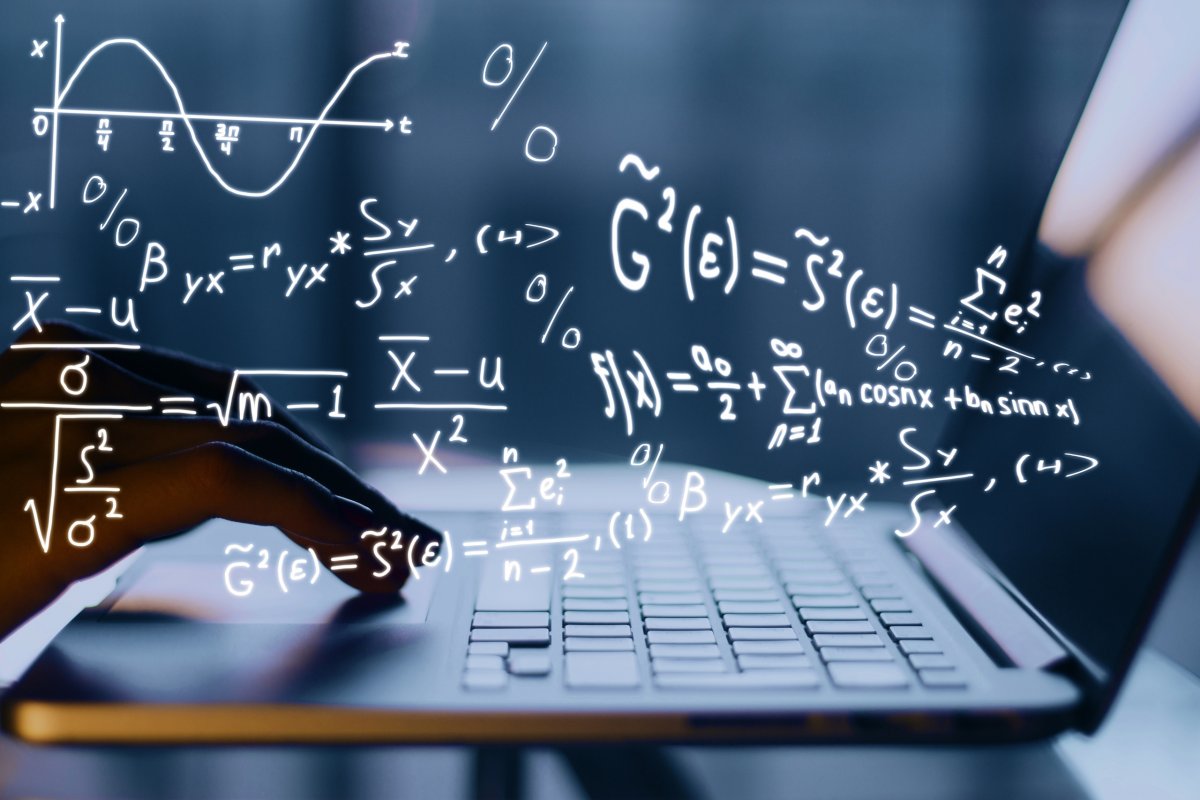 ФОТОГРАФИИ КАБИНЕТА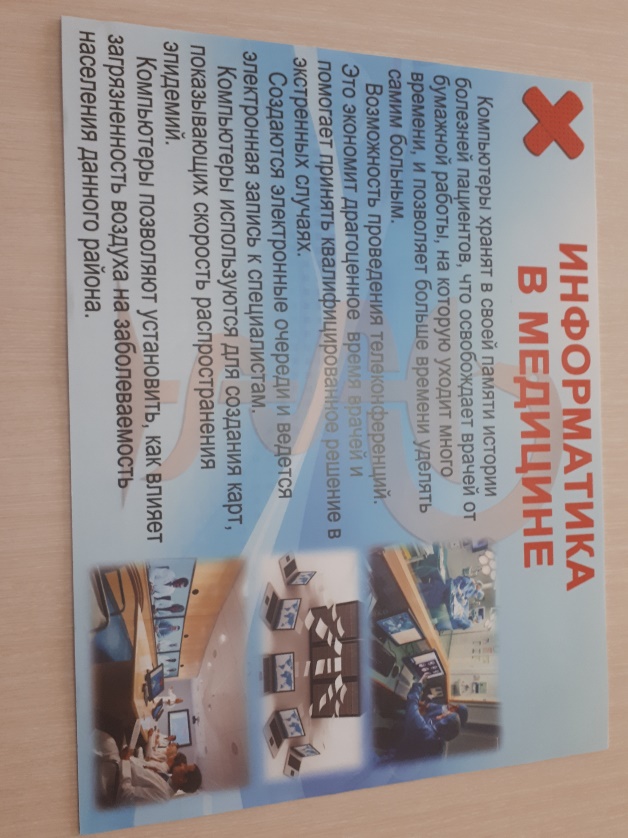 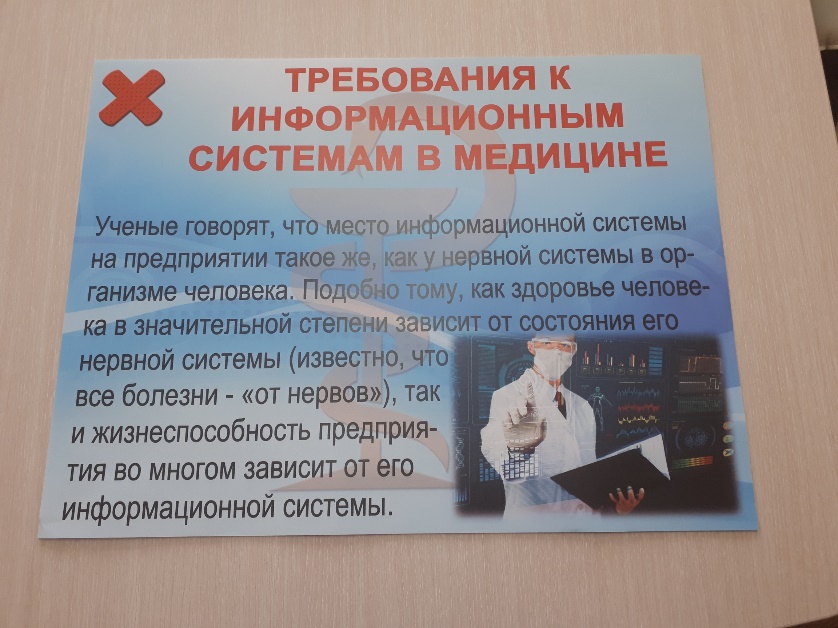 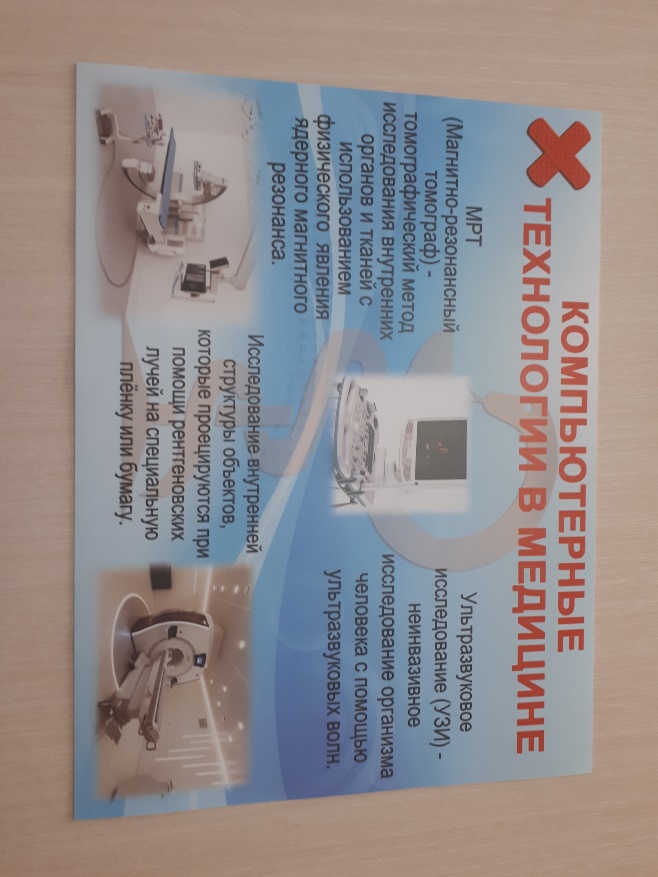 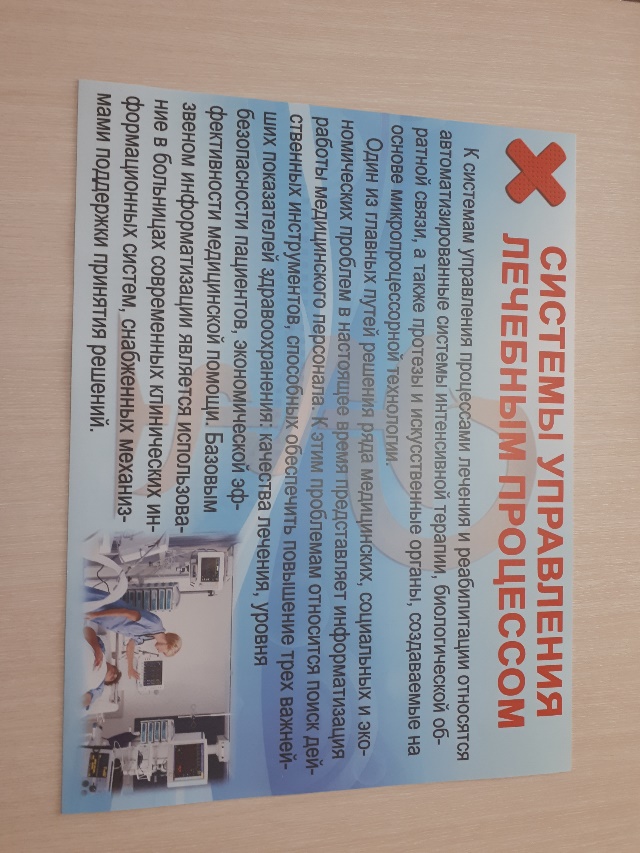 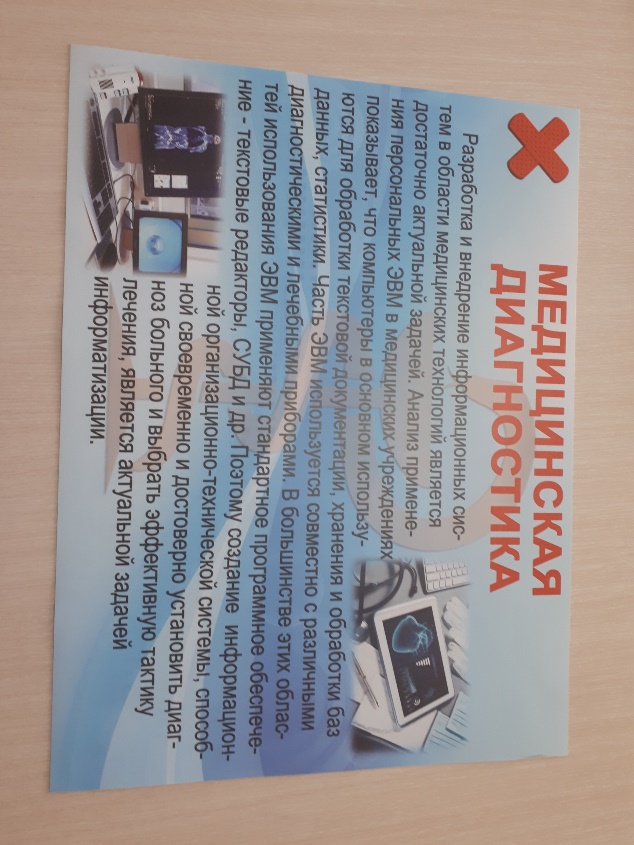 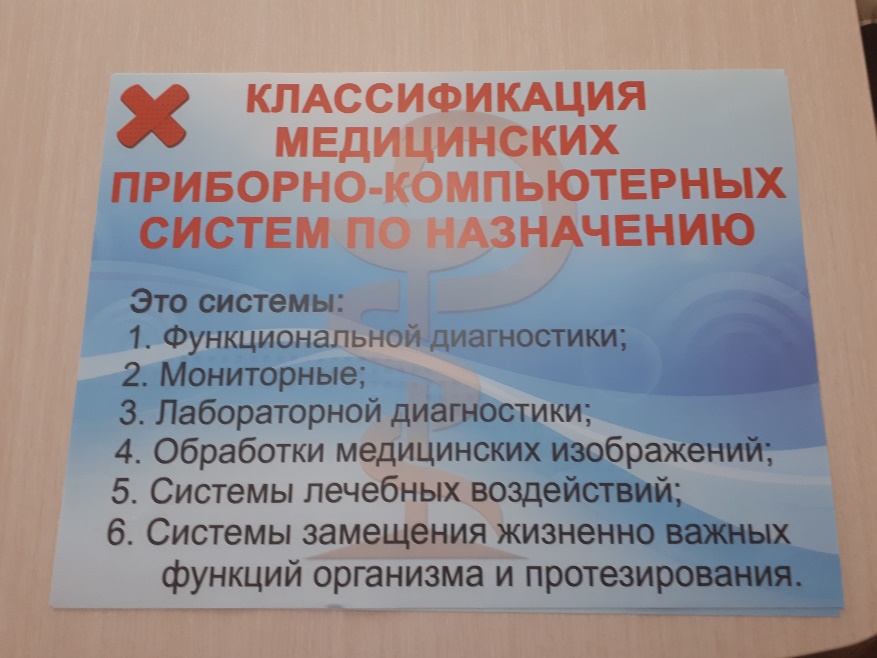 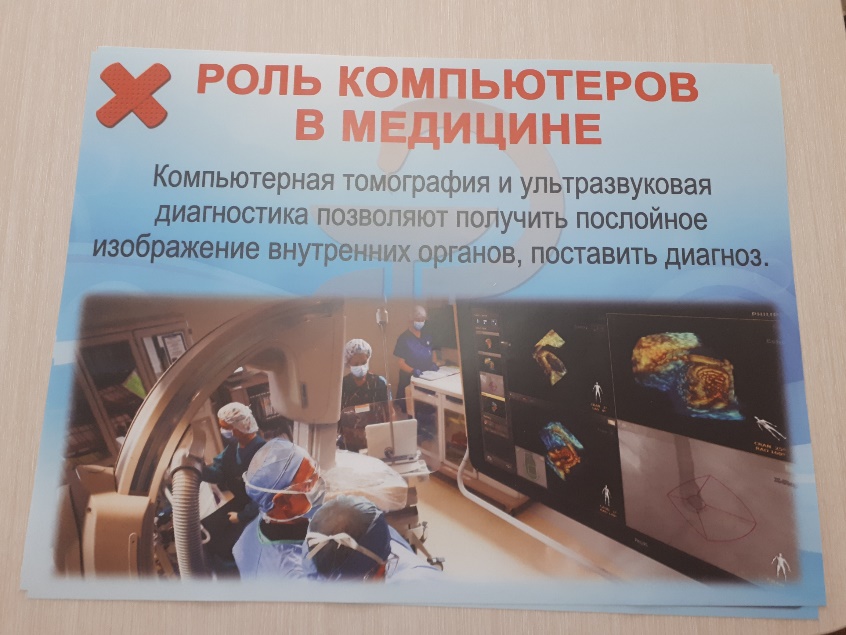 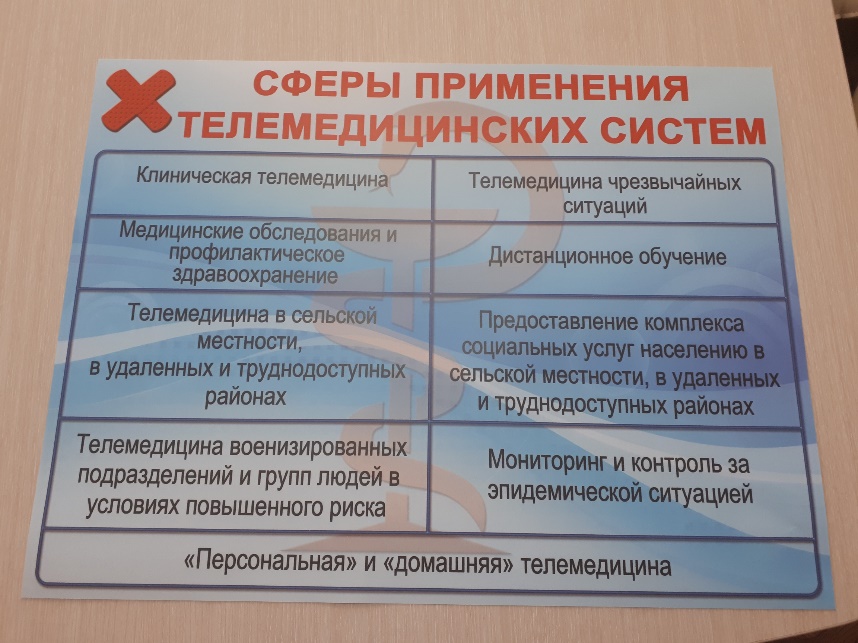 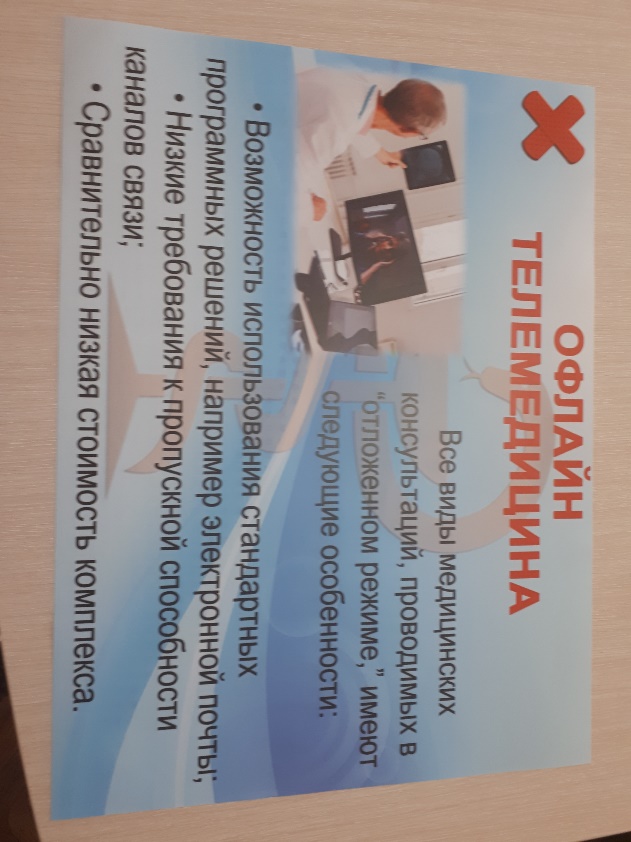 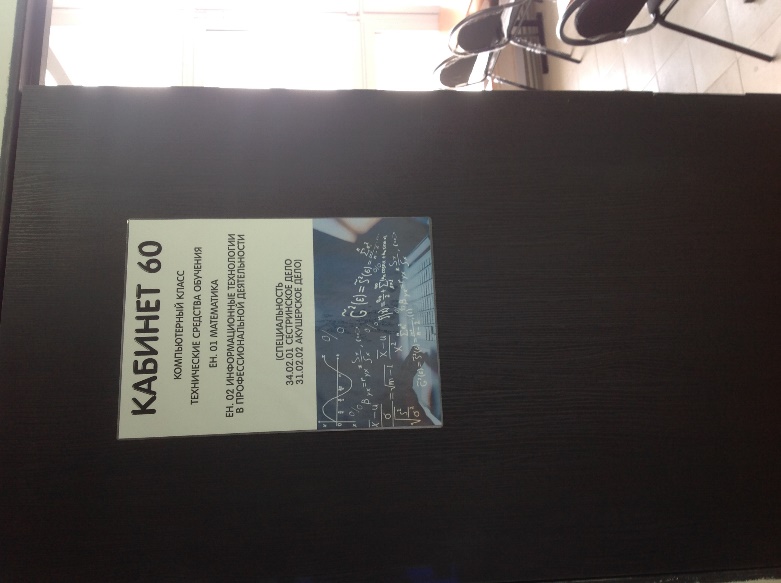 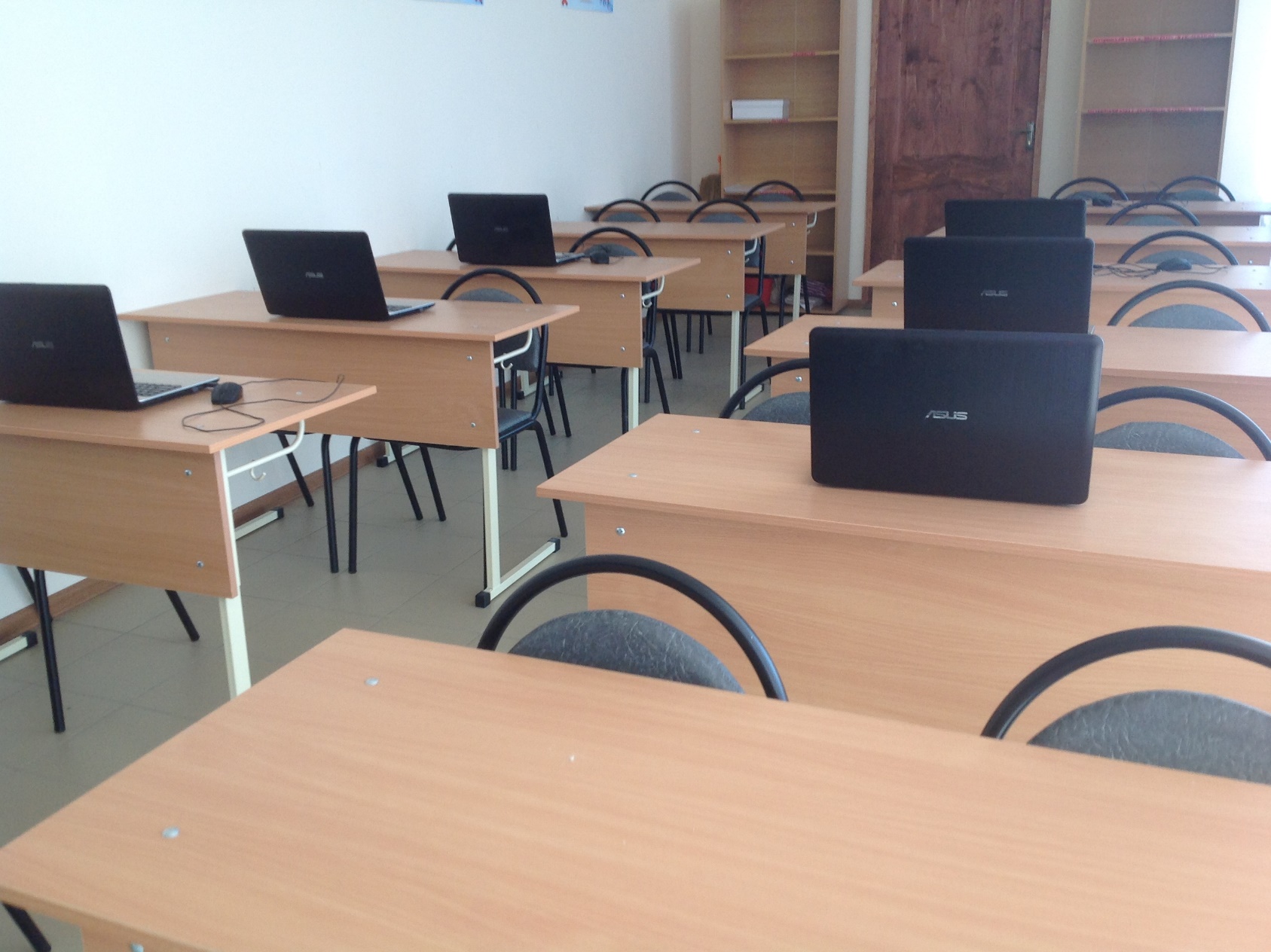 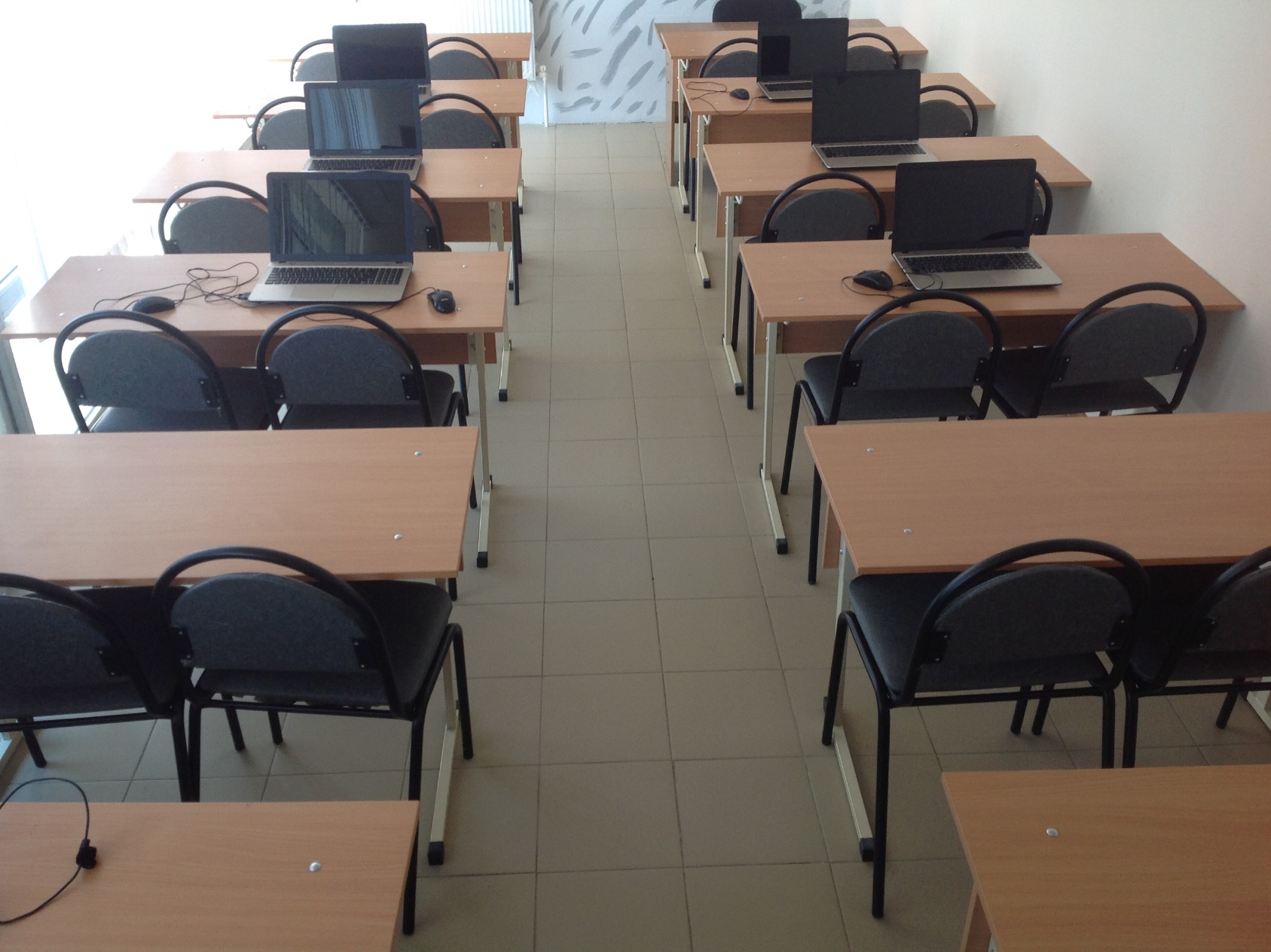 